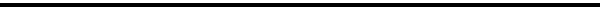 Disclaimer	31	Introduction	41.1	Purpose 	42	Intellectual Property Ownership	52.1	Guidelines	52.2	Acronyms and Definitions Table	63	Details of Business Need/Problem	73.1	Description	74	Business Impacts	74.1	Business Practice Manual (BPM)	74.2	Other	85	Business Requirements	105.1	Business Process: Manage Energy Imbalance Markets - Data Sharing	105.1.1	Business Requirements:  Master File	105.1.2	Business Requirements BAAOP Enhancements	115.1.3	Business Requirements:  CMRI Reports	14Disclaimer All information contained in this draft Business Requirements Specification (BRS) as provided by the California Independent System Operator Corporation (ISO) is prepared for discussion and information purposes only. The draft BRS is provided “as is” without representation or warranty of any kind, including, without limitation, a representation or warranty as to accuracy, completeness, or appropriateness for any particular purpose. The draft BRS shall be revised as the development and review of the business requirements progresses. The ISO assumes no responsibility for the consequences of any errors or omissions. The ISO may revise or withdraw all or part of this information at any time at its discretion without notice.Energy Imbalance Market Enhancements projects collectively address important issues identified by EIM market participants through Customer Inquiry, Dispute and Information system (CIDI) requests to improve the visibility, functions and features in Energy Imbalance Market (EIM).Different from previous years, there will be five entities (BANC, LADWP, NWMT, TID, PNM) that will join EIM in 2021, and six entities (BPA, Avista, Tacoma, Avangrid, Tucson, PSCo) in 2022. There are a number of EIM enhancement projects to address special requests for integrating these entities in EIM. Among them, enhancements for BANC2, LADWP, BPA, Avangrid, PSCo, each have separate projects and Business requirements. In addition, a few policy initiatives through stakeholder process also form a few separate projects (FRP Refinement, RT settlement Review, Base Schedule submission deadline, Pseudo-ties of shared resource, EIM Sub-entity SC role). Through these projects, ISO will provide significant new functions for the EIM market. Limited by the resources internally and externally, the ISO management determined to start with two EIM enhancement CIDI requests for Spring 2021, and an additional two CIDI requests combined with the delayed EIM 2020 items for Fall 2021 as the scope of EIM enhancement 2021. The additional identified crucial enhancements will be managed through change requests. Intellectual Property covers a broad array of information and materials, including written works, computer programs, software, business manuals, processes, symbols, logos and other work products. Determining ownership of Intellectual Property is very important in preserving the rights of the California ISO, and helps to avoid Intellectual Property infringement issues. In considering the business requirements or service requirements to be performed, the business owner of the project must determine Intellectual Property Ownership.Intellectual Property ownership must be considered by all applicable stakeholders before the services are performed. The level of analysis is two-fold:One, the business owner must determine if the Intellectual Property necessary to perform the services is owned by the California ISO or whether it must be obtained from a third party. Once the California ISO has secured the proper Intellectual Property rights to perform the services (i.e., the Intellectual Property is owned by the California ISO or we have licensed it from a third party), the California ISO can undertake the next step.The second step in the analysis is to consider whether new Intellectual Property will be created as a result of the business requirements or service requirements to be performed, and how that Intellectual Property will be owned and protected by the California ISO. In order to assist the business owner in the analysis previously described, refer to the California Intellectual Property Policy available at: http://www.caiso.com/rules/Pages/LegalPoliciesNotices/Default.aspx, which provides a brief tutorial on what Intellectual Property is and how the California ISO can protect its Intellectual Property. Contact the Legal Department if you have any questions regarding Intellectual Property.There are no impacts to intellectual property based on the requirements stated in this document.© California ISO, 2011-2021.  All rights reserved.Business Practice Manual (BPM)OtherThe sections below describe the Business processes and the associated business requirements involved in the project. These may represent high-level functional, non-functional, reporting, and/or infrastructure requirements. These business requirements directly relate to the high-level scope items determined for the project. Manage Energy Imbalance Markets - Data SharingAdd New ITC detail display in BAAOP and each ITC have a sub-table displaying each associated ETSR resourcesAllow for ITC/ETSR data sharing between EIM entities:  Master File BAAOP Enhancements:  CMRI ReportsAcronymDefinitionAPIApplication Program InterfaceAUXAuxiliary LoadBAABalancing Authority AreaBAAOPBalancing Authority Area Operations PortalBSBase Schedule BSCBase Scheduling CoordinatorCAISOCalifornia Independent System OperatorCIDICustomer Inquiry, Dispute and Information SystemDOTDispatch Operating TargetEIMEnergy Imbalance MarketETSREnergy Transfer System ResourceHASPHour Ahead Scheduling ProcessISLInterchange Scheduling LimitITCIntertie Transmission ConstraintMSGMulti-Stage Generating ResourcesPminPower MinimumRSEResource Sufficiency EvaluationsRTDReal-Time DispatchRTMReal-Time Market RTPDReal-Time Pre-DispatchRTUCReal-Time Unit CommitmentSCScheduling CoordinatorSTUCShort-Term Unit CommitmentTEETotal Expected EnergyT-30Thirty Minutes Prior to Operating HourT-40Forty Minutes Prior to Operating HourUIUser InterfaceUIEUninstructed Imbalance EnergyBusiness Opportunity/Problem Statement:Business Opportunity/Problem Statement:What:Two CIDI requests are deemed to support NorthWestern Energy (NWMT) EIM integrationWhen:Spring 2021 Why do we have this opportunity/problem:EIM market participants through Customer Inquiry, and Dispute and Information system (CIDI) request to improve visibility, functions, and features in the Energy Imbalance Market (EIM).Who does this opportunity/problem impact:Market Participants, PSTO, PSTD, Market Operations, ITPD, Customer ServiceBPMDescription of Impact(s)Managing Full Network ModelNot ImpactedCongestion Revenue RightsNot ImpactedMarket InstrumentsAdditional tables Outage ManagementNot ImpactedReliability RequirementNot ImpactedMarket OperationsNot ImpactedCompliance MonitoringNot ImpactedMeteringNot ImpactedScheduling Coordinator Certification & TerminationNot ImpactedRules of Conduct AdministrationNot ImpactedBPM Change ManagementNot ImpactedDefinitions & AcronymsNot ImpactedSettlements & BillingNot ImpactedCredit ManagementNot ImpactedCandidate CRR HolderNot ImpactedTransmission Planning ProcessNot ImpactedDirect TelemetryNot ImpactedDistributed Generation for DeliverabilityNot ImpactedEnergy Imbalance Market (EIM)Not ImpactedGenerator Interconnection Procedure  (GIP)Not ImpactedGenerator Interconnection and Deliverability Allocation ProceduresNot ImpactedGenerator ManagementNot ImpactedManaging Full Network ModelNot ImpactedImpact:Description: (optional)Market SimulationYesMarket Participant ImpactYesUser Acceptance Testing (UAT)YesInternal TrainingYesExternal TrainingYesPolicy InitiativeNoVendorYes Architectural Framework and RoadmapDesign will follow existing architectural framework and will align with the roadmap.ID#Business FeatureReq. TypePotential App(s)ImpactedEIM21-BRQ-100Define ITC/ISL association with EIM entities SCFor the EIM entities that share the same path, if ITC or ISL owner primary EIM entity SC authorizeAssociate the other EIM entity SC with ITCPass to downstream systemsCorePhase 1MF ID#Business FeatureRequirement TypePotential Application(s)ImpactedEIM21-BRQ-110Allow the EIM Entity and RTMO read-only associated ITC and associated ETSR in designated UI in BAAOPReceive association ITC with EIM entities Receive association ETSR with ITCAllow the associated EIM entities with the ITC to view the ITC and all the ETSRs in a new designated UIAllow EIM entities read–only  access to new designated UI, no edit function is available in this designated UIThe designated UI shall have other standard UI function: filter, export,  printThe EIM entity shall be limited to only view the associated ITC defined in the MF and associated ETSR in this designated UI. The Real Time Market Operator (RTMO) shall have the view of all EIM ITCs and associated ETSR Core Phase 1BAAOP, InternalEIM21-BRQ-112In the designated read-only UI, build display for ITC and sub-table for associated resources schedule in RTPD and RTD market horizonAdd New designated display UI for ITC detail display in BAAOP, a table of hourly limits of all internal BAA ITCs and shared ITCs which should include the ITC name, import limit, export limit. Each ITC should have a sub-table displaying schedule of RTPD and RTD market horizon for resources ETSR that associated in the highlighted ITCInclude a total schedule for each interval of RTPD and RTDCore Phase 1BAAOP, RTD, RTPDEIM21-BRQ-114The designated read-only UI shall display the latest resultsIf the primary EIM entity modify the ITC limits, or ETSR in other UIs or submission, the change shall be reflected in the new designated UIThe designated UI displays the latest updates: latest submission, derate and override for ITC limits and Market binding and advisory results for ETSR Core Phase 1BAAOP, RTD, RTPDEIM21-BRQ-116Ensure no change on access for existing UIsAll existing displays UI shall NOT be impacted, only allow primary EIM entity SC access their own resources and transmission constraints.System shall not allow other EIM entity to view the primary SC’s ITC and ETSR in other EIM entity specified UI. Other EIM entities only access associated ITCs and ETSR through designated read-only UI.  Core Phase 1BAAOP, RTD, RTPDEIM21-BRQ-118Publish ITC limitMarket shall publish the ITC limits used in the RTPD and RTD for all the EIM entity ITCs, include the ITC that have association with 1, 2 or more BAAs.ITC name, start time, end time, Market ID, Import limit, export limitCore Phase 1BAAOP, RTD, RTPDID#Business FeatureRequirement TypePotential Application(s)ImpactedEIM21-BRQ-120Create ITC limit and associated ETSR reports UI and APIReceive association ITC with EIM entities from MFReceive the ITC limits from market for RTD and RTPDCreate report for ITC limit used in the each Market for the EIM entities:ITC name, start time, end time, market ID, Import limit, export limitBuild Display UI and API for RTPD and RTDAllow the EIM entity to view the associated ITC limits reports in UI.Allow the EIM entities to get the associated ITC limits through API.The EIM ITC limit report shall be on the same publish timeline as the regular market results reports for RTPD and RTD.CorePhase 1CMRI 